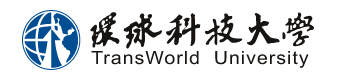 觀 光 與 餐 飲 旅 館 系實務專題製作評審委員審定書             、             、             、             、             、             ，所提之專題研究製作。題目：                                                    經本系委員會審議，認為符合標準。專題製作評審委員會	召集人：             		委  員：                                        委  員：             中華民國年月日